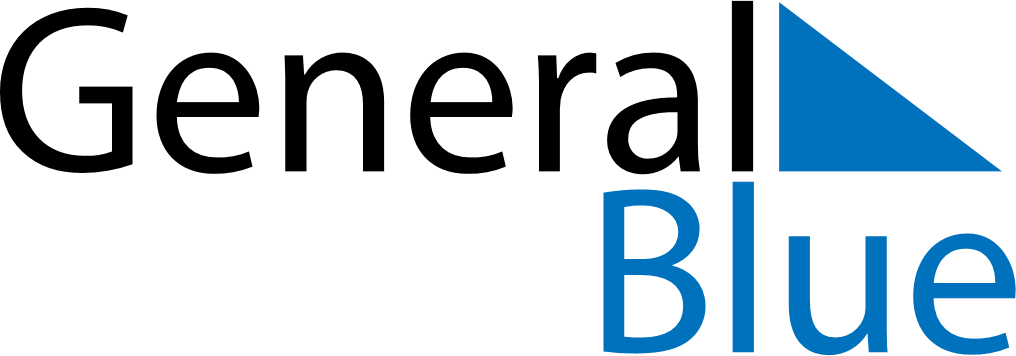 July 2019July 2019July 2019July 2019July 2019July 2019South SudanSouth SudanSouth SudanSouth SudanSouth SudanSouth SudanMondayTuesdayWednesdayThursdayFridaySaturdaySunday1234567Mother’s Day891011121314Independence Day1516171819202122232425262728293031Martyrs DayNOTES